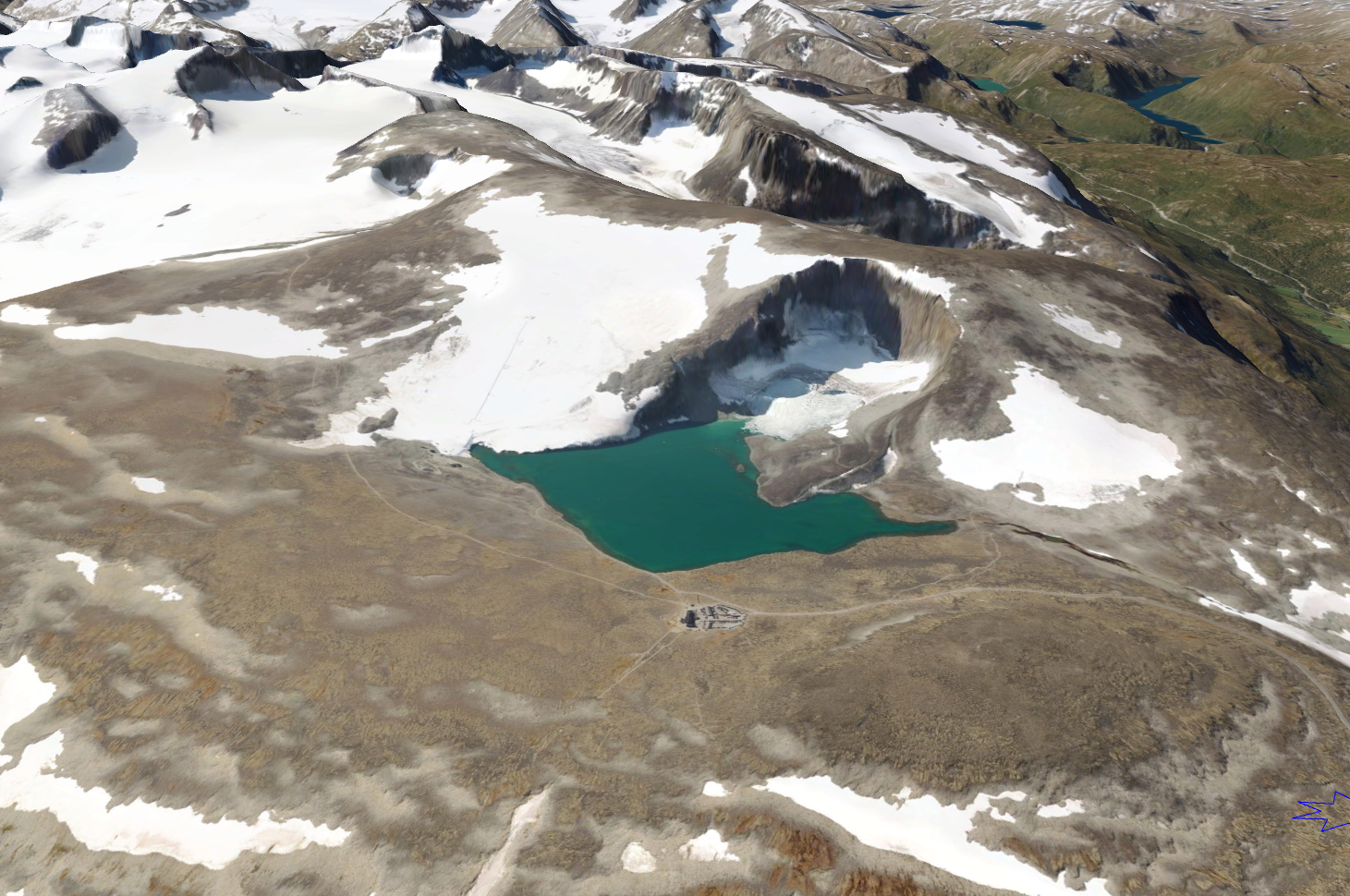 NGS-Ekskursjon Juvvasshøe-GaldhøpiggenNorsk Geografisk Selskap arrangerer ekskursjon til Juvvass-området første helgen i september (31.08-02.09.2018). Vi har reservert overnatting på Raubergstulen fredag – søndag. ProgramFredag: Ankomst, middag og en kort presentasjonLørdag: Juvvasshøe (permafrostborehull, landskapsutvikling), Lunsj på Juvvasshytta. Istunnellen i Juvfonne, glasialarkeologi og landformer dannet av frost i jord. Evt. Fjellmuseet. Middag Raubergstulen.Søndag: Tilbud om guidet tur til Galdhøpiggen, alternativt tur til Storbreen om været er riktig dårlig. Guider: Bernd Etzelmüller, Karianne Lilleøren, Ivar Berthling, Tea Karoline Mork. Pris og påmelding Påmelding: Gry Elisabeth Monsen. Gry.Elisabeth.Monsen@innovasjonnorge.no innen 15. mai.Kr. 2600 inkludert overnatting, mat og guiding/tilgang istunnellen. Pris er beregnet etter selvkost.Førstemann til mølla! Vi arrangerer ingen felles transport. Det er mulig å reise kollektivt til Lom fra både Trondheim og Oslo fredag. Gi beskjed om dere trenger transport opp til Raubergstulen, alternativene er taxi eller samkjøring.